ЗвітОзернянської ЗОШ І-ІІ ст. № 1  про  проведення  Всеукраїнського  місячника    «Шкільна  бібліотека як  центр  творчого  розвитку  дитини» (до  100-річчя  від  дня  народження  В.О. Сухомлинського)    Василь Олександрович Сухомлинський дуже любив дітей, тому і став педагогом. Це справді людина з полум’яним серцем, видатний педагог сучасності. 35 років свого життя він віддав школі. Сухомлинський – заслужений вчитель України, лауреат Державної премії імені Т. Г. Шевченка. З його ім’ям пов’язані збагачення і піднесення педагогічної науки ХХ століття. Велика, самобутня спадщина вченого з плином часу привертає все більше уваги.   Для дітей він написав понад 1500 художніх мініатюр – казок, оповідань, легенд, притч, новел. Герої   Сухомлинського - павучок та мурашка на землі, журавлиний ключ у небі, лелеки, горобчики, берізка, калюжа, маленьке кошеня і звичайнісінькі діти, їхні батьки, бабусі, дідусі. Здавалося б все таке рідне і до болю знайоме, але іноді ми у своїй повсякденності не помічаємо цих речей, не приділяємо достатньо уваги близьким людям. Тонкий же спостерігач, Василь Олександрович зупиняє уваг удитини на повсякденних, майже непомітних явищах і подіях. Він впевнений, що коли не сформувати самостійності мислення, не виховати любові до бабусі й дідуся, до матері й батька, до рідноїприроди, речей, що оточують дитину, - то яка моваможе йти про любов до Батьківщини, патріотизм і громадянськість.  Всім, кому доводилося працювати з дітьми, добре відомо, як багато треба знати  і вміти бібліотекарю, щоб пробудити у дітей живий інтерес до книги, не погасити ті крихітні вогники захоплення в дитячих очах, що спалахують під час першої подорожі до бібліотеки. Приоритетним завданням сучасної дитячої бібліотеки є духовний розвиток дитини, задоволення її інформаційних потреб, допомога у реалізації її творчого потенціалу, розвиток самостійної пізнавальної діяльності.    Під час місячника у школі із педагогічним колективом та активом школи були проведені такі заходи: Педагогічні читання «Серце віддаю дітям»Книжкова виставка «Життя і творчість В.Сухомлинського»Перегляд презентаційКонкурс цитат В.СухомлинськогоІнсценізація дитячих казокПроведення виховних заходіі “Людина починається з добра»Конкурс « Фантазії дітей»   У руках бібліотекаря, гра стає інструментом розвитку читацького інтересу, прагнення в потребі дізнаватися більше нового та цікавого з книг, дозволяє більш повно враховувати вікові особливості дітей й підлітків, розвиває ініціативу й самодіяльність, створює атмосферу свободи, концентрує увагу.  На  сьогодні тема моральності дуже актуальна серед підростаючого покоління. Останнім часом ми зустрічаємось із жахливими випадками проявів дитячої жорстокості. Тому виховувати такі почуття як чуйність, людяність, доброта, дружба, любов та поважне ставлення до батьків і  рідних, відповідальне відношення до своїхобов’язківпотрібно розпочинати у ранньому дитинстві.  Саме художні твори В.Сухомлинського „Чому мама тепер плаче?”, „Сиві волосинки”, „Моя мама пахне хлібом”, „Сьома дочка”, „Бабусин борщ”, „Найгарніша мама”, „Горбатенька дівчинка”, „Образливе слово”, „Горобчик і вогонь”, „Красиві слова і красиведіло”, „Гвинтик”, „Який слід повинна залишити людина на землі?” та багато інших допоможуть проведенню у бібліотеці вищезгаданого Дня доброти, а також Свята матері, уроків ввічливості і чуйності, етичних бесід.  Тому, орієнтуючись на вивчення і врахування інтересів сучасної дитини, бібліотека вибудовує систему заходів,що не тільки допомагає нашим юним читачам поглиблювати свої знання, знайомитися з літературою, цікаво проводити своє дозвілля, формувати їх естетичні смаки та  розвивати творчі обдарування, а й вчитися спілкуватися і посміхатися один одному доброю усмішкою. І в цьому нам, як найкраще, допомагає літературна та педагогічна спадщина справжнього вчителя, письменника і людини з великої літери – Василя ОлександровичаСухомлинського. 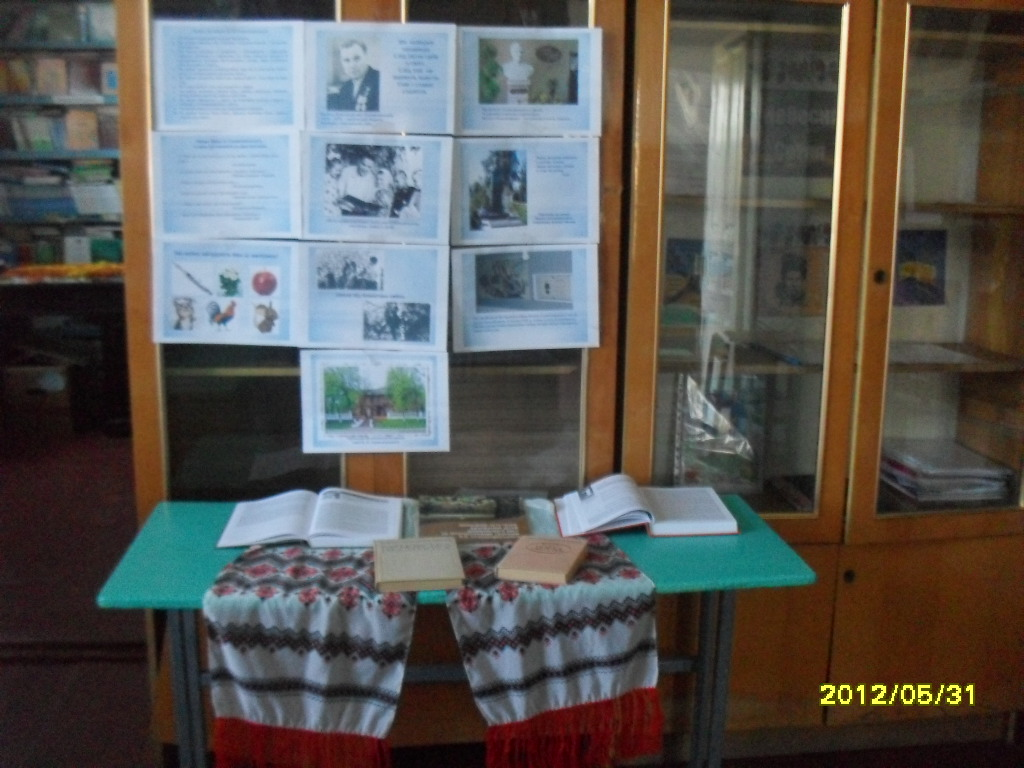 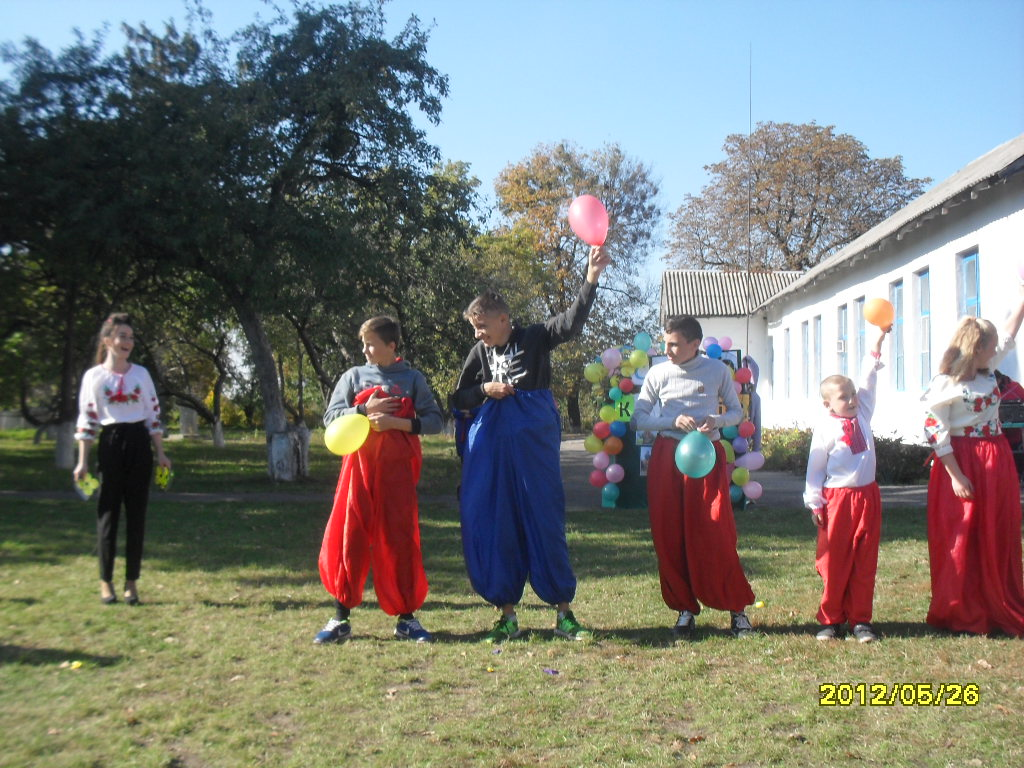 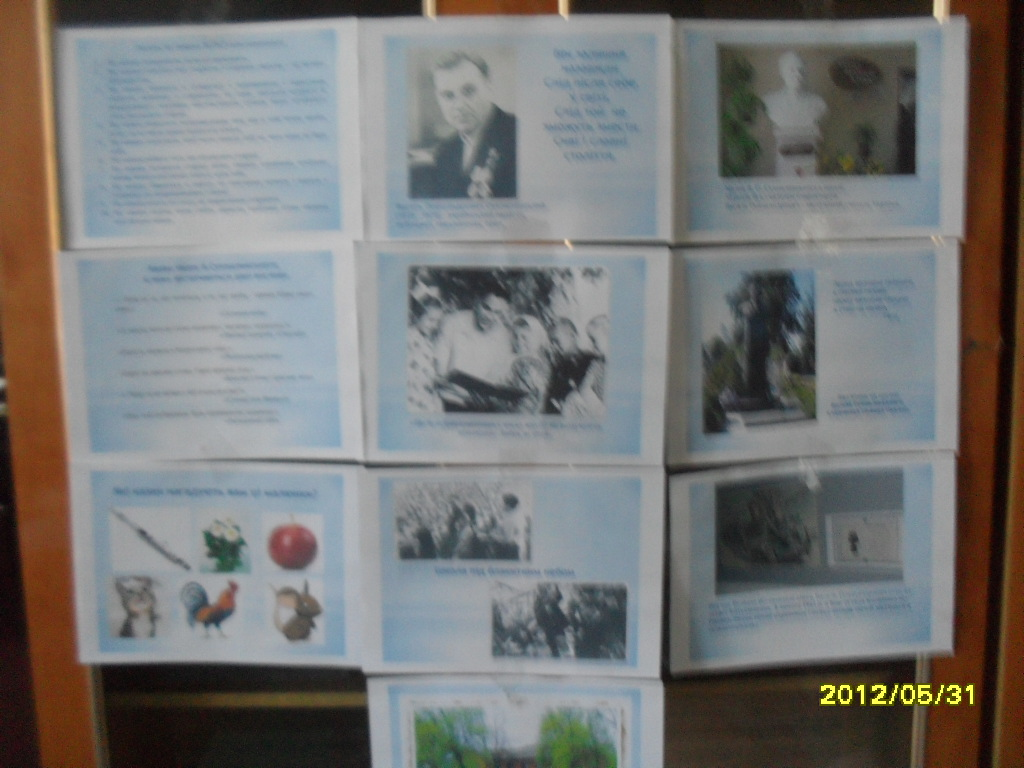 